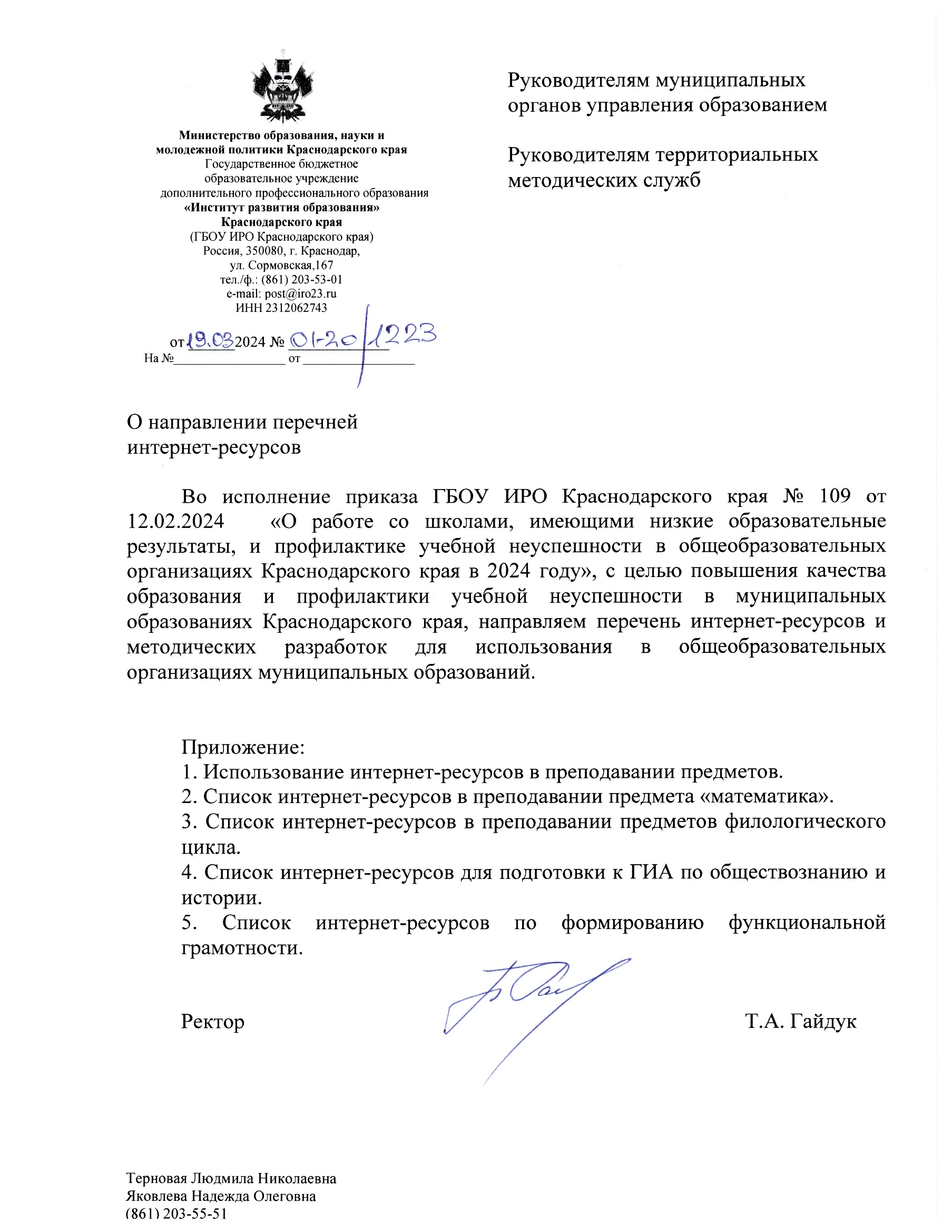 Приложение № 1к письму ГБОУ ИРО Краснодарского краяот 19 марта 2024 № 01-20/1223Использование интернет-ресурсов в преподавании предметовПриложение № 2к письму ГБОУ ИРО Краснодарского краяот 19 марта 2024 № 01-20/1223Список интернет-ресурсов в преподавании предмета «математика»Приложение № 3к письму ГБОУ ИРО Краснодарского краяот 19 марта 2024 № 01-20/1223Список интернет-ресурсов в преподавании предметов филологического циклаПриложение № 4к письму ГБОУ ИРО Краснодарского краяот 19 марта 2024 № 01-20/1223Список ресурсов для подготовки к ГИА по обществознаниюСписок ресурсов для подготовки к ГИА по историиПриложение № 5к письму ГБОУ ИРО Краснодарского краяот 19 марта 2024 № 01-20/1223Список интернет-ресурсов по формированию функциональной грамотности№ п/пНазваниеСсылка1.ЦОС Моя Школаhttps://myschool.edu.ru/2.Яндекс учебник https://education.yandex.ru/uchebnik/main3.Я Класс https://www.yaklass.ru/4.Глобал Лаб https://globallab.ru/ru/5.Вебинар по платформе ресурса «Физикон»https://rutube.ru/video/private/efa156efe08f99633eb54abb2dc57800/?p=oeRJa5JGuYWogETmNXtJbg6.Издательство «Экзамен»https://xn--80akelmh0i.xn--p1ai/metodicheskii-otdel/vebinari7.Издательство «Просвещение» https://uchitel.club/8.Издательства «Легион» https://www.legionr.ru/webinars/biologiya/ 9.Видеоконсультации разработчиков КИМ ЕГЭ https://fipi.ru/ege/videokonsultatsii-razrabotchikov-kim-yege  10.Видеоконференции, вебинары, семинары и мастер-классы. Городской методический центр  Департамента образования и науки города Москвы  https://mosmetod.ru/teaching-space/30 11.Телешкола Кубани https://e_id=3982iro23.ru/?pag512.Навигатор самостоятельной подготовки к ОГЭ, ЕГЭ https://fipi.ru/navigator-podgotovki/navigator-oge#ma
https://fipi.ru/navigator-podgotovki/navigator-ege13.Методические рекомендации для учителей по преподаванию учебных предметов в образовательных организациях с высокой долей обучающихся с рисками учебной неуспешностиhttps://fipi.ru/metodicheskaya-kopilka/metod-rekomendatsii-dlya-slabykh-shkol14.Открытый банк заданий ГВЭ-9  http://gve9.fipi.ru/bank/15.Открытый банк заданий ОГЭ https://fipi.ru/oge/otkrytyy-bank-zadaniy-oge16.Открытый банк заданий ЕГЭ https://ege.fipi.ru/bank/17.ГИА 2024 https://iro23.ru/?page_id=55009 № п/пНазваниеСсылка1.Телешкола Кубаниhttps://e_id=3982iro23.ru/?pag52.Навигатор самостоятельной подготовки к ОГЭ, ЕГЭ по математикеhttps://fipi.ru/navigator-podgotovki/navigator-oge#mahttps://fipi.ru/navigator-podgotovki/navigator-ege3.Методические рекомендации для учителей по преподаванию учебных предметов в образовательных организациях с высокой долей обучающихся с рисками учебной неуспешности по математикеhttps://fipi.ru/metodicheskaya-kopilka/metod-rekomendatsii-dlya-slabykh-shkol#!/tab/223974643-24.ГИА 2024https://iro23.ru/?page_id=550095.Открытый банк заданий ГВЭ-9  http://gve9.fipi.ru/bank/6.Открытый банк заданий ОГЭhttps://fipi.ru/oge/otkrytyy-bank-zadaniy-oge7.Открытый банк заданий ЕГЭhttps://ege.fipi.ru/bank/8.Методика обучения решению задач с параметрами в основной школе: учебно-методическое пособиеhttps://iro23.ru/wp-content/uploads/2023/10/%D0%9C%D0%B5%D1%82%D0%BE%D0%B4%D0%B8%D0%BA%D0%B0-%D0%BE%D0%B1%D1%83%D1%87%D0%B5%D0%BD%D0%B8%D1%8F-%D1%80%D0%B5%D1%88%D0%B5%D0%BD%D0%B8%D1%8E-%D0%B7%D0%B0%D0%B4%D0%B0%D1%87-%D1%81-%D0%BF%D0%B0%D1%80%D0%B0%D0%BC%D0%B5%D1%82%D1%80%D0%B0%D0%BC%D0%B8-%D0%B2-%D0%BE%D1%81%D0%BD%D0%BE%D0%B2%D0%BD%D0%BE%D0%B9-%D1%88%D0%BA%D0%BE%D0%BB%D0%B5.pdf9.Реализация курса «Практикум по геометрии, 9 класс»: учебно-методическое пособиеhttps://iro23.ru/sites/default/files/2020/posobie_9_kl.-uchitel.pdf10.Практикум по геометрии 9 класс: учебное пособиеhttps://iro23.ru/sites/default/files/2020/posobie_8_kl.-uchitel.pdf11.Реализация курса «Практикум по геометрии, 8 класс»: учебно-методическое пособиеhttps://iro23.ru/sites/default/files/2020/posobie_8_kl.-uchitel.pdf12.Практикум по геометрии 8 класс: учебное пособиеhttps://iro23.ru/sites/default/files/2020/posobie_8_kl.-uchenik.pdf№ п/пНазваниеСсылка1.Видеоуроки по основным предметам школьной программы (1-11 классы)https://interneturok.ru/2.Визуальный словарь www.vslovar.ru3.Википедия ru.wikipedia.org4.Виртуальная справкаhttps://www.library.ru/5.Виртуальное сообщество взаимопомощи. Идея сайта: «Учитель, помоги учителю!»www.pedsovet.org6.Все конкурсы, гранты, стипендии и конференцииwww.vsekonkursy.ru7.Все школы Россииwww.proshkolu.ru8.Государственное бюджетное образовательное учреждение дополнительного профессионального образования «Институт развития образования» Краснодарского краяhttps://iro23.ru9.Государственное казенное учреждение Краснодарского края «Центр оценки качества образования»https://gas.kubannet.ru/10.Институт русского языкаhttp://rusgram.narod.ru11.Грамота.руhttp://www.gramota.ru12.Дидактика, мультимедийные уроки и педагогическая техникаhttp://didaktor.ru/13.Журнал «Литература в школе»litervsh.ru 14.Издательство «Просвещение» -Группа компаний «Просвещение» prosv.ru15.Издательство «Русское слово»https://xn----dtbhthpdbkkaet.xn--p1ai/16.Каталог статей системы размещения публикаций и справочной информации "Город статей" - Статградhttps://statgrad.org/17.Конспекты уроков, презентации, тесты, видеоуроки и другие материалы по предметам школьной программы. Возможность добавить и скачать работыhttps://infourok.ru/18.Конструктор рабочих программhttps://edsoo.ru/konstruktor-rabochih-programm/19.Крылатые слова и выражения – ресурс, посвящённый крылатым словам и выражениям русского языка clck.ru/39SdWh20.Научные разработкиwww.fipi.ru 21.Национальный корпус русского языка – информационно-справочная система, содержащая миллионы текстов на русском языкеhttp://www.ruscorpora.ru22.Образовательная онлайн-платформа для школьников, их родителей и учителейhttps://uchi.ru/?ysclid=ltsdebsx3666382261323.Открытый классwww.openclass.ru 24.Официальный информационный портал (видеоконсультации по ЕГЭ)https://minobr.krasnodar.ru/activity/gosudarstvennaya-itogovaya-attestatsiya/gia-11/poleznaya-informatsiya-dlya-uchastnikov-ekzamenov-i-ikh-roditeley/videokonsultatsii-ege-2022-gotovimsya-k-ege-s-profi-25.Персональный сайт Светланы Анатольевны Макаровой — филолога и искусствоведа, автора научных исследований и методических работ в области стиховедения и музыкознания, теории и истории отечественной   словесности, взаимодействия литературы и музыки.www.litermuz.ru26.Проект «Всероссийский словарный марафон»https://levushkinaon.wixsite.com/slov-marafon27.РЕШУ ЕГЭhttps://ege.sdamgia.ru/?ysclid=ltsdgp1p1j97604686928.Российская электронная школаhttps://resh.edu.ru/29.Рукописные памятники Древней Руси – ресурс, посвящённый памятникам древнерусской литературыhttp://www.lrc-lib.ru30.Русский древослов. Историко-словообразовательный словарь русского языкаwww.drevoslov.ru 31.Русский язык в школеwww.riash.ru 32.Сайт Государственного института русского языка имени А.С. Пушкинаhttps://clck.ru/39SebS33.Сайт Института русского языка имени В.В. Виноградова (ИРЯ РАН)http://www.ruslang.ru34.Сайт Российского общества преподавателей русского языка и литературы (РОПРЯЛ)http://www.ropryal.ru35.Сетевой литературный журнал, электронная библиотека и лаборатория сетературных исследованийhttps://www.netslova.ru/36.Словари и энциклопедииwww.mirslovarei.com37.Словари.Ру - ресурс, содержащий обширную коллекцию онлайновых словарей русского языкаhttp://www.slovari.ru38.Федеральный центр образовательного законодательстваwww.lexed.ru 39.Центр развития русского языка - ресурс некоммерческой организации «Центр развития русского языка», деятельность которой направлена на поддержку и распространение русского языка и культуры как в России, так за ее пределамиhttp://www.ruscenter.ru40.ЦОС Моя Школа  https://myschool.edu.ru/41.Электронная библиотека современных литературных журналовhttps://magazines.gorky.media/42.Это площадка для обмена опытом, общения и коммуникации работников системы образованияwww.zavuch.info№ п/пНазваниеСсылка1.«Открытый банк заданий читательской грамотности»https://fipi.ru/otkrytyy-bank-zadani-chitatelskoigramotnosti2.«Задания для 5–9 классов по истории, обществознанию, биологии, физике, химии для развития письменной речи»https://fipi.ru/metodicheskayakopilka/zadaniya-dlya-5-9-klassov3.«Методика формирования и оценивания базовых навыков компетенций обучающихся по программам среднего общего образования по обществознанию необходимых для решения практико-ориентированных задач»https://doc.fipi.ru/metodicheskaya-kopilka/metodika-otsenivaniya-bazovykhnavykov/obshchestvoznaniye_metodika_11.pdf4.Открытый банк заданий ФИПИhttps://fipi.ru/oge/otkrytyy-bank-zadaniy-oge 5.«Методические рекомендации для учителей по преподаванию учебных предметов в образовательных организациях с высокой долей обучающихся с рисками учебной неуспешности»https://fipi.ru/metodicheskaya-kopilka/metod-rekomendatsii-dlya-slabykhshkol#!/tab/223974643-106.Федеральный перечень учебниковhttps://fpu.edu.ru/7.Навигатор самостоятельной подготовки к ОГЭhttps://fipi.ru/navigator-podgotovki/navigator-oge8.Навигатор самостоятельной подготовки к ЕГЭhttps://fipi.ru/navigator-podgotovki/navigator-ege9.Методические рекомендации по организации работы с разными видами текстов и статистической информацией на уроках обществознанияhttps://edsoo.ru/Metodicheskie_rekomendacii_po_ organizacii_raboti_s_raznimi_vidami_tekstov_i_statisticheskoi_informaciei_na_ur okah_obschestvoznaniya.htm10«Телешкола» Кубани»https://iro23.ru/?page_id=39825 11.Методические рекомендации для учителей предметов социально-гуманитарного цикла (история, обществознание) по использованию заданий, развивающих читательскую грамотность и коммуникативную компетентность в письменной речи обучающихся по образовательным программам основного общего образованияhttps://doc.fipi.ru/bank-zadaniychitatelskoi-gramotnosti/metod_rek_chit_gr.pdf12.ЦОС Моя Школаhttps://myschool.edu.ru/№ п/пНазваниеСсылка1.«Открытый банк заданий читательской грамотности»https://fipi.ru/otkrytyy-bank-zadani-chitatelskoigramotnosti 2.«Задания для 5–9 классов по истории, обществознанию, биологии, физике, химии для развития письменной речи»https://fipi.ru/metodicheskayakopilka/zadaniya-dlya-5-9-klassov 3.Открытый банк заданий ФИПИhttps://fipi.ru/oge/otkrytyy-bank-zadaniy-oge 4.«Методические рекомендации для учителей по преподаванию учебных предметов в образовательных организациях с высокой долей обучающихся с рисками учебной неуспешности»https://fipi.ru/metodicheskaya-kopilka/metod-rekomendatsii-dlya-slabykhshkol#!/tab/223974643-10 5.Федеральный перечень учебниковhttps://fpu.edu.ru/ 6.Навигатор самостоятельной подготовки к ОГЭhttps://fipi.ru/navigator-podgotovki/navigator-oge 7.Навигатор самостоятельной подготовки к ЕГЭhttps://fipi.ru/navigator-podgotovki/navigator-ege 8.«Телешкола» Кубани»https://iro23.ru/?page_id=39825 9.Методические рекомендации для учителей предметов социальногуманитарного цикла (история, обществознание) по использованию заданий,развивающих читательскую грамотность и коммуникативнуюкомпетентность в письменной речи обучающихся по образовательнымпрограммам основного общего образованияhttps://doc.fipi.ru/bank-zadaniychitatelskoi-gramotnosti/metod_rek_chit_gr.pdf 10.ЦОС Моя Школаhttps://myschool.edu.ru/№ п/пНазваниеСсылка1.Методические рекомендации по использованию в учебном процессе КИМ, сформированных на базе банка заданий для оценки естественнонаучной грамотностиhttps://doc.fipi.ru/metodicheskaya-kopilka/metod_rek_estnauch.pdf2.Методические рекомендации по использованию в учебном процессе банка заданий для оценки читательской грамотности обучающихсяhttps://doc.fipi.ru/metodicheskaya-kopilka/metod_rek_chitat_gram.pdf3.Открытый банк заданий для оценки естественнонаучной грамотности (VII-IX классы)https://fipi.ru/otkrytyy-bank-zadaniy-dlya-otsenki-yestestvennonauchnoy-gramotnosti4.Открытый банк заданий для оценки читательской грамотности (V-IX классы)https://fipi.ru/otkrytyy-bank-zadani-chitatelskoi-gramotnosti5.«Задания для 5–9 классов по истории, обществознанию, биологии, физике, химии для развития письменной речи»https://fipi.ru/metodicheskayakopilka/zadaniya-dlya-5-9-klassov6.Комплект кейсов по формированию функциональной (математической) грамотностиhttp://ub.iro23.ru/wp-content/uploads/2023/03/MG-1.pdf7.Комплект кейсов по формированию функциональной (читательской) грамотностиhttp://ub.iro23.ru/wp-content/uploads/2023/03/CHG.pdf8.Комплект кейсов по формированию функциональной (естественно-научной) грамотностиhttp://ub.iro23.ru/wp-content/uploads/2023/03/ENG.pdf9.Пособие по развитию функциональной грамотности старшеклассников (математическая грамотность)http://ub.iro23.ru/wp-content/uploads/2023/03/posobie-mg.pdf10.Пособие по развитию функциональной грамотности старшеклассников (читательская грамотность)http://ub.iro23.ru/wp-content/uploads/2023/03/posobie-chg.pdf11.Пособие по развитию функциональной грамотности старшеклассников (естественно-научная грамотность)http://ub.iro23.ru/wp-content/uploads/2023/03/posobie-eg.pdf12.Методическая копилка ЦНППМ ПР по функциональной грамотностиhttp://ub.iro23.ru/funcgram/13.Методические пособия. Функциональная грамотностьhttps://iro23.ru/?Page_id=307614.Реализация курса «Читаем, решаем, живём». Математическая грамотность (7 класс). Пособие для учителяhttps://iro23.ru/wp-content/uploads/2023/08/%D0%A1%D0%B1%D0%BE%D1%80%D0%BD%D0%B8%D0%BA-%D0%B4%D0%BB%D1%8F-%D1%83%D1%87%D0%B8%D1%82%D0%B5%D0%BB%D0%B5%D0%B9-30.08.23-1.pdf15.«Читаем, решаем, живем». Математическая грамотность (7 класс). Учебное пособиеhttps://iro23.ru/wp-content/uploads/2023/08/%D0%A1%D0%B1%D0%BE%D1%80%D0%BD%D0%B8%D0%BA-%D1%83%D1%87%D0%B5%D0%BD%D0%B8%D0%BA%D0%B8-30.08.23-2.pdf16.Сборник лучших практик по формированию математической и финансовой грамотности https://iro23.ru/wp-content/uploads/2023/09/%D0%A1%D0%B1%D0%BE%D1%80%D0%BD%D0%B8%D0%BA-%D0%A4%D0%93-23.pdf17.Реализация курса «Читаем, решаем, живем». Математическая грамотность (6 класс). Пособие для учителя https://iro23.ru/wp-content/uploads/2022/01/%D0%9F%D0%9E%D0%A1%D0%9E%D0%91%D0%98%D0%95-%D0%9C%D0%90%D0%A2-%D0%93%D0%A0%D0%90%D0%9C%D0%9E%D0%A2%D0%9D%D0%9E%D0%A1%D0%A2%D0%AC-6-%D0%BA%D0%BB.-%D1%83%D1%87%D0%B8%D1%82%D0%B5%D0%BB%D1%8C.pdf18.«Читаем, решаем, живем». Математическая грамотность (6 класс). Учебное пособие https://iro23.ru/wp-content/uploads/2022/01/%D0%9F%D0%9E%D0%A1%D0%9E%D0%91%D0%98%D0%95-%D0%9C%D0%90%D0%A2-%D0%93%D0%A0%D0%90%D0%9C%D0%9E%D0%A2%D0%9D%D0%9E%D0%A1%D0%A2%D0%AC-6-%D0%BA%D0%BB%D0%B0%D1%81%D1%81-%D1%83%D1%87%D0%B5%D0%BD%D0%B8%D0%BA.pdf19.Реализация курса «Читаем, решаем, живем». Математическая грамотность (5 класс). Пособие для учителя https://iro23.ru/wp-content/uploads/2022/01/%D0%9F%D0%9E%D0%A1%D0%9E%D0%91%D0%98%D0%95-%D0%9C%D0%90%D0%A2%D0%95%D0%9C-%D0%93%D0%A0%D0%90%D0%9C%D0%9E%D0%A2%D0%9D%D0%9E%D0%A1%D0%A2%D0%AC-5-%D0%BA%D0%BB-%D1%83%D1%87%D0%B8%D1%82%D0%B5%D0%BB%D1%8C.pdf20.«Читаем, решаем, живем». Математическая грамотность (5 класс). Учебное пособие https://iro23.ru/wp-content/uploads/2022/01/%D0%9F%D0%9E%D0%A1%D0%9E%D0%91%D0%98%D0%95-%D0%9C%D0%90%D0%A2%D0%95%D0%9C-%D0%93%D0%A0%D0%90%D0%9C%D0%9E%D0%A2%D0%9D%D0%9E%D0%A1%D0%A2%D0%AC-5-%D0%BA%D0%BB.-%D1%83%D1%87%D0%B5%D0%BD%D0%B8%D0%BA.pdf21.Реализация курса «Читаем, решаем, живем». Читательская и математическая грамотность (2 класс). Пособие для учителя https://iro23.ru/wp-content/uploads/2022/02/%D0%9F%D0%9E%D0%A1-%D0%B4%D0%BB%D1%8F-%D0%A3%D0%A7%D0%98%D0%A2%D0%95%D0%9B%D0%AF_2-%D0%BA%D0%BB_-%D0%A7%D0%98%D0%A2%D0%90%D0%95%D0%9C%D0%A0%D0%95%D0%A8%D0%90%D0%95%D0%9C%D0%96%D0%98%D0%92%D0%95%D0%9C.pdf22.Реализация курса «Читаем, решаем, живем». Читательская грамотность (2 класс). Пособие для обучающихся https://iro23.ru/wp-content/uploads/2022/02/%D0%A7%D0%B8%D1%82%D0%B0%D0%B5%D0%BC.%D0%A0%D0%B5%D1%88%D0%B0%D0%B5%D0%BC.%D0%96%D0%B8%D0%B2%D0%B5%D0%BC_2-%D0%BA%D0%BB%D0%B0%D1%81%D1%81-%D0%A7%D0%B8%D1%82%D0%B0%D1%82.%D0%B3%D1%80%D0%B0%D0%BC.pdf23.Функциональная грамотность школьников: проблемы и эффективные практики: сборник материалов под редакцией Чесноковой А.В., ГБОУ ИРО г. Краснодара https://iro23.ru/wp-content/uploads/2022/01/sbornik_funkc.gramotnost_28.10.21.pdf24.Реализация курса «Финансовая математика, 6 класс»: учебно-методическое пособие https://iro23.ru/sites/default/files/2020/posobie_6_kl.-uchitel.pdf25.Финансовая математика, 6 класс: учебное пособие https://iro23.ru/sites/default/files/2020/posobie_6_kl.-uchenik.pdf26.Реализация курса «Финансовая математика, 5 класс»: учебно-методическое пособие https://iro23.ru/sites/default/files/2020/posobie_5_kl.-uchitel.pdf27.Финансовая математика, 5 класс: учебное пособие https://iro23.ru/sites/default/files/2020/posobie_5_kl.-uchenik.pdf28.Лучшие практики по формированию математической и финансовой грамотности https://iro23.ru/wp-content/uploads/2022/12/19.12.2022-%D0%A1%D0%B1%D0%BE%D1%80%D0%BD%D0%B8%D0%BA-%D0%A4%D0%93.pdf